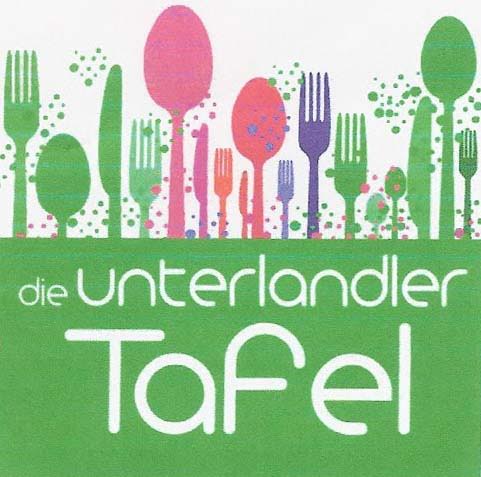 Unterlandler TafelIl 21. 07. 2016 è stata inaugurata la Unterlandler Tafel ossia “la tavola alimentare“. Quest’istituzione vuole aiutare con la distribuzione di generi alimentari tutte quelle persone o famiglie che hanno difficoltà ad arrivare a fine mese. La tavola alimentare viene sostenuta dal Banco Alimentare (che in tutta Italia raccoglie generi alimentari e li distribuisce alle sedi autorizzate) e dai negozi del nostro territorio. La sede è ubicata a Ora e a Salorno nell’edificio della stazione ferroviaria; è facilmente raggiungibile sia con mezzi privati che pubblici. Offre totale anonimità, essendo la stazione un posto frequentato da tutti. L’orario d’apertura è ogni lunedì, dalle 16 alle 17.Preghiamo tutte le persone, rappresentanti di associazioni o enti preposti di divulgare queste informazioni, nella speranza di poter indirizzare alla Unterlandler Tafel le persone che possano usufruire di questo servizio. Per avere accesso a questa iniziativa basterà una semplice documentazione in modo che la distribuzione avvenga nel più efficace modo possibile. Per ulteriori informazioni si prega di rivolgersi direttamente alla Unterlandler Tafel.